ГАННІВСЬКА ЗАГАЛЬНООСВІТНЯ ШКОЛА І-ІІІ СТУПЕНІВПЕТРІВСЬКОЇ СЕЛИЩНОЇ РАДИ ОЛЕКСАНДРІЙСЬКОГО РАЙОНУКІРОВОГРАДСЬКОЇ ОБЛАСТІНАКАЗ24.05.2021                                                                                                                   № 89с. ГаннівкаПро проведення Форуму активних,креативних, творчих (ФАКТ)Відповідно до листа КЗ «Кіровоградський обласний інститут післядипломної педагогічної освіти імені Василя Сухомлинського» від 06.05.2021 року № 285/18-09НАКАЗУЮ:Заступнику директора з навчально-виховної роботи РОБОТІ Н.А.:Ознайомити ЯНИШИНА В.М. з тим, що Форум активних, креативних, творчих учителів основ здоров’я та педагогів, які викладають факультативні курси здоров’язберігаючого профілактичного спрямування (обмін досвідом) буде здійснюватися в очній формі навчання 22-25 червня 2021 року;Забезпечити безпосередню участь ЯНИШИНА В.М. у зазначеному заході.Контроль за виконанням наказу покласти на заступника з навчально-виховної роботи ГРИШАЄВУ О.В.Директор школи                                                                                         О.КанівецьЗ наказом ознайомлені:                                                                          Н.Осадченко                                                                                                     Н.Робота                                                                                                        В.Янишин                                                                                                         О.Гришаєва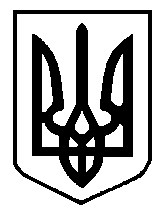 